MODULO DI COMUNICAZIONE INDIRIZZO POSTA ELETTRONICA PER RICEZIONE AVVISO DI PAGAMENTO TARIGentile Contribuente,se vuole ricevere i prossimi avvisi di pagamento TARI in formato elettronico anziché cartaceo, le chiediamo di compilare il modulo che segue, firmarlo e inviarlo al seguente indirizzo: protocollo@pec.comune.amorosi.bn.itallegando il proprio documento d’identità.DATI DELL’UTENTE__________________               ______________                           _____________________________ Luogo                                       Data			                Firma	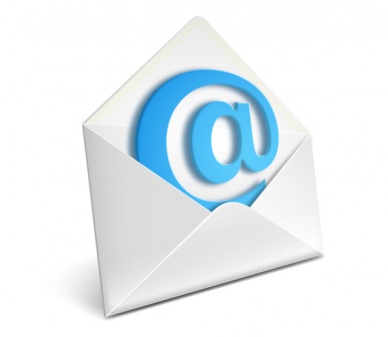 Cognome e Nome/Ragione sociale:Codice Fiscale/Partita Iva:Indirizzo:Legale Rappresentante:Recapito telefonico:E-mail:Pec: